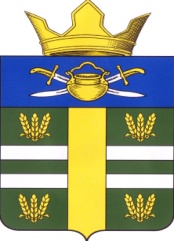 АДМИНИСТРАЦИЯПОПЕРЕЧЕНСКОГО СЕЛЬСКОГО ПОСЕЛЕНИЯКОТЕЛЬНИКОВСКОГО МУНИЦИПАЛЬНОГО РАЙОНАВОЛГОГРАДСКОЙ ОБЛАСТИ404367, х.Поперечный, Котельниковский района, Волгоградская область., тел/факс 7-52-24,ОКПО – 46036807, ОРГН – 1053458080202, ИНН – 3413008751, КПП - 341301001ПОСТАНОВЛЕНИЕ От  21.12.2015г.                                        № 131О внесении изменений в некоторые правовые акты администрации Попереченского сельского поселения Котельниковского муниципального района Волгоградской области В соответствии с Федеральным законом от 24.11.1995 г. № 181-ФЗ «О социальной защите инвалидов в Российской Федерации», Федеральным законом от 06.10.2003 г. № 131-ФЗ «Об общих принципах организации местного самоуправления в Российской Федерации», Федеральным законом от 01.12.2014 г. № 419-ФЗ «О внесении изменений в отдельные законодательные акты Российской Федерации по вопросам социальной защиты инвалидов в связи с ратификацией Конвенции о правах инвалидов», Уставом  Попереченского сельского поселения Котельниковского муниципального района Волгоградской области, постановлением администрации Попереченского сельского поселения      Котельниковского муниципального района Волгоградской области от 23.03.2012 г. № 12 «О Порядке разработки и утверждения административных регламентов предоставления муниципальных услуг Попереченского сельского поселения Котельниковского муниципального района» администрация Попереченского сельского поселения  Котельниковского муниципального района Волгоградской области постановляет:1.внести изменения:1.1  в постановление администрации  Попереченского сельского поселения Котельниковского муниципального района Волгоградской области от 18.07.2012г. № 27 «Об утверждении административного регламента предоставления муниципальной услуги « Выдача справок, выписок из похозяйственных книг  сельского поселения» следующие изменения и дополнения:  - пункт 2.12. административного регламента «Выдача справок, выписок из похозяйственных книг населенных пунктов сельского поселения» дополнить абзацами следующего содержания:«При входе в здание местной администрации устанавливается вывеска с наименованием органа, предоставляющего муниципальную услугу. Инвалидам в целях обеспечения доступности муниципальной услуги оказывается помощь в преодолении различных барьеров, мешающих в получении ими муниципальной услуги наравне с другими лицами, в том числе муниципальная услуга по желанию инвалида может предоставляться ему в холле местной администрации.Глухонемым, инвалидам по зрению и другим лицам с ограниченными возможностями здоровья при необходимости оказывается помощь по передвижению в помещениях местной администрации.»;1.2 в постановление администрации  Попереченского сельского поселения Котельниковского муниципального района Волгоградской области от 18.06.2012г. № 22 «Об утверждении административного регламента предоставления муниципальной услуги «Предоставление информации о проведении физкультурно-оздоровительных и спортивных мероприятий» следующие изменения и дополнения:- пункт 2.12. административного регламента «Предоставление информации о проведении физкультурно-оздоровительных и спортивных мероприятий» дополнить абзацами следующего содержания:«При входе в здание местной администрации устанавливается вывеска с наименованием органа, предоставляющего муниципальную услугу.  Инвалидам в целях обеспечения доступности муниципальной услуги оказывается помощь в преодолении различных барьеров, мешающих в получении ими муниципальной услуги наравне с другими лицами, в том числе муниципальная услуга по желанию инвалида может предоставляться ему в холле местной администрации.Глухонемым, инвалидам по зрению и другим лицам с ограниченными возможностями здоровья при необходимости оказывается помощь по передвижению в помещениях местной администрации».;1.3. в постановление администрации  Попереченского сельского поселения Котельниковского муниципального района Волгоградской области от 14.04.2015г. № 36 «Об утверждении административного регламента предоставления муниципальной услуги «Назначение и выплата пенсии за выслугу лет лицам, замещавшим муниципальные должности муниципальной службы Попереченского сельского поселения Котельниковского муниципального района Волгоградской области»» следующие изменения и дополнения:- пункт 2.12. административного регламента «Назначение и выплата пенсии за выслугу лет лицам, замещавшим муниципальные должности муниципальной службы Попереченского сельского поселения Котельниковского муниципального района Волгоградской области» дополнить абзацами следующего содержания:«При входе в здание местной администрации устанавливается вывеска с наименованием органа, предоставляющего муниципальную услугу.  Инвалидам в целях обеспечения доступности муниципальной услуги оказывается помощь в преодолении различных барьеров, мешающих в получении ими муниципальной услуги наравне с другими лицами, в том числе муниципальная услуга по желанию инвалида может предоставляться ему в холле местной администрации.Глухонемым, инвалидам по зрению и другим лицам с ограниченными возможностями здоровья при необходимости оказывается помощь по передвижению в помещениях местной администрации».;1.4. в постановление администрации  Попереченского сельского поселения Котельниковского муниципального района Волгоградской области от 10.05.2012г. № 14 «Об утверждении административного регламента предоставления администрацией Попереченского  сельского поселения Котельниковского муниципального района Волгоградской области муниципальной услуги  «Предоставление информации о времени и месте театральных представлений, филармонических и эстрадных концертов, гастрольных мероприятий театров и филармоний, киносеансов, анонсы данных мероприятий»» следующие изменения и дополнения:- пункт 2.12. административного регламента «Предоставление информации о времени и месте театральных представлений, филармонических и эстрадных концертов, гастрольных мероприятий театров и филармоний, киносеансов, анонсы данных мероприятий» дополнить абзацами следующего содержания:«При входе в здание местной администрации устанавливается вывеска с наименованием органа, предоставляющего муниципальную услугу.  Инвалидам в целях обеспечения доступности муниципальной услуги оказывается помощь в преодолении различных барьеров, мешающих в получении ими муниципальной услуги наравне с другими лицами, в том числе муниципальная услуга по желанию инвалида может предоставляться ему в холле местной администрации.Глухонемым, инвалидам по зрению и другим лицам с ограниченными возможностями здоровья при необходимости оказывается помощь по передвижению в помещениях местной администрации».;1.5. в постановление администрации  Попереченского сельского поселения Котельниковского муниципального района Волгоградской области от 18.07.2012г. № 30 «Об утверждении административного регламента предоставления администрацией Попереченского  сельского поселения Котельниковского муниципального района Волгоградской области муниципальной услуги  «Подготовка, выдача и утверждение градостроительных планов земельных участков»» следующие изменения и дополнения:пункт 2.12. административного регламента «Подготовка, выдача и утверждение градостроительных планов земельных участков» дополнить абзацами следующего содержания:«При входе в здание местной администрации устанавливается вывеска с наименованием органа, предоставляющего муниципальную услугу.  Инвалидам в целях обеспечения доступности муниципальной услуги оказывается помощь в преодолении различных барьеров, мешающих в получении ими муниципальной услуги наравне с другими лицами, в том числе муниципальная услуга по желанию инвалида может предоставляться ему в холле местной администрации.Глухонемым, инвалидам по зрению и другим лицам с ограниченными возможностями здоровья при необходимости оказывается помощь по передвижению в помещениях местной администрации».;1.6. в постановление администрации  Попереченского сельского поселения Котельниковского муниципального района Волгоградской области от 22.05.2012г. № 17 «Об утверждении административного регламента предоставления администрацией Попереченского  сельского поселения Котельниковского муниципального района Волгоградской области муниципальной услуги  «Принятие на учет граждан в качестве нуждающихся в жилых помещениях, предоставляемых по договорам социального найма»» следующие изменения и дополнения:пункт 2.12. административного регламента «Принятие на учет граждан в качестве нуждающихся в жилых помещениях, предоставляемых по договорам социального найма» дополнить абзацами следующего содержания:«При входе в здание местной администрации устанавливается вывеска с наименованием органа, предоставляющего муниципальную услугу.  Инвалидам в целях обеспечения доступности муниципальной услуги оказывается помощь в преодолении различных барьеров, мешающих в получении ими муниципальной услуги наравне с другими лицами, в том числе муниципальная услуга по желанию инвалида может предоставляться ему в холле местной администрации.Глухонемым, инвалидам по зрению и другим лицам с ограниченными возможностями здоровья при необходимости оказывается помощь по передвижению в помещениях местной администрации».;      1.7. в постановление администрации  Попереченского сельского поселения Котельниковского муниципального района Волгоградской области от 18.07.2012г. № 35 «Об утверждении административного регламента предоставления администрацией Попереченского сельского поселения Котельниковского муниципального района Волгоградской области муниципальной услуги  «Присвоение (уточнение) адресов объектов недвижимого имущества Попереченского сельского поселения» следующие изменения и дополнения:пункт 2.12. административного регламента «Присвоение (уточнение) адресов объектов недвижимого имущества Попереченского сельского поселения» дополнить абзацами следующего содержания:«При входе в здание местной администрации устанавливается вывеска с наименованием органа, предоставляющего муниципальную услугу.  Инвалидам в целях обеспечения доступности муниципальной услуги оказывается помощь в преодолении различных барьеров, мешающих в получении ими муниципальной услуги наравне с другими лицами, в том числе муниципальная услуга по желанию инвалида может предоставляться ему в холле местной администрации.Глухонемым, инвалидам по зрению и другим лицам с ограниченными возможностями здоровья при необходимости оказывается помощь по передвижению в помещениях местной администрации».;1.8. в постановление администрации  Попереченского сельского поселения Котельниковского муниципального района Волгоградской области от 18.06.2012г. № 21 «Об утверждении административного регламента предоставления администрацией Попереченского  сельского поселения Котельниковского муниципального района Волгоградской области муниципальной услуги  «Передача в собственность гражданину (граждан) в порядке приватизации жилых помещений муниципального жилищного фонда»» следующие изменения и дополнения:пункт 2.12. административного регламента «Передача в собственность гражданину (граждан) в порядке приватизации жилых помещений муниципального жилищного фонда» дополнить абзацами следующего содержания:«При входе в здание местной администрации устанавливается вывеска с наименованием органа, предоставляющего муниципальную услугу.  Инвалидам в целях обеспечения доступности муниципальной услуги оказывается помощь в преодолении различных барьеров, мешающих в получении ими муниципальной услуги наравне с другими лицами, в том числе муниципальная услуга по желанию инвалида может предоставляться ему в холле местной администрации.Глухонемым, инвалидам по зрению и другим лицам с ограниченными возможностями здоровья при необходимости оказывается помощь по передвижению в помещениях местной администрации».;      1.9. в постановление администрации  Попереченского сельского поселения Котельниковского муниципального района Волгоградской области от 18.07.2012г. № 34 «Об утверждении административного регламента предоставления администрацией Попереченского сельского поселения  Котельниковского муниципального района Волгоградской области муниципальной услуги «Предоставление в аренду, безвозмездное пользование объектов муниципальной собственности поселения»» следующие изменения и дополнения:пункт 2.12. административного регламента «Предоставление в аренду, безвозмездное пользование объектов муниципальной собственности поселения» дополнить абзацами следующего содержания:«При входе в здание местной администрации устанавливается вывеска с наименованием органа, предоставляющего муниципальную услугу.  Инвалидам в целях обеспечения доступности муниципальной услуги оказывается помощь в преодолении различных барьеров, мешающих в получении ими муниципальной услуги наравне с другими лицами, в том числе муниципальная услуга по желанию инвалида может предоставляться ему в холле местной администрации.Глухонемым, инвалидам по зрению и другим лицам с ограниченными возможностями здоровья при необходимости оказывается помощь по передвижению в помещениях местной администрации».;1.10. в постановление администрации  Попереченского сельского поселения Котельниковского муниципального района Волгоградской области от 18.07.2012г. № 26 Об утверждении административного регламента предоставления администрацией Попереченского  сельского поселения Котельниковского муниципального района Волгоградской области муниципальной услуги  «Предоставление информации (выписки) из реестра муниципального имущества» следующие изменения и дополнения:пункт 2.12. административного регламента «Предоставление информации (выписки) из реестра муниципального имущества» дополнить абзацами следующего содержания:«При входе в здание местной администрации устанавливается вывеска с наименованием органа, предоставляющего муниципальную услугу.  Инвалидам в целях обеспечения доступности муниципальной услуги оказывается помощь в преодолении различных барьеров, мешающих в получении ими муниципальной услуги наравне с другими лицами, в том числе муниципальная услуга по желанию инвалида может предоставляться ему в холле местной администрации.Глухонемым, инвалидам по зрению и другим лицам с ограниченными возможностями здоровья при необходимости оказывается помощь по передвижению в помещениях местной администрации».;1.11. в постановление администрации  Попереченского сельского поселения Котельниковского муниципального района Волгоградской области от 18.07.2012г. № 33 «Об утверждении административного регламента предоставления Администрацией Попереченского сельского поселения Котельниковского Муниципального района Волгоградской области муниципальной услуги «Предоставление разрешений на условно разрешенный вид использования земельного участка и (или) объекта капитального строительства» следующие изменения и дополнения:пункт 2.12. административного регламента «Предоставление разрешений на условно разрешенный вид использования земельного участка и (или) объекта капитального строительства» дополнить абзацами следующего содержания:«При входе в здание местной администрации устанавливается вывеска с наименованием органа, предоставляющего муниципальную услугу.  Инвалидам в целях обеспечения доступности муниципальной услуги оказывается помощь в преодолении различных барьеров, мешающих в получении ими муниципальной услуги наравне с другими лицами, в том числе муниципальная услуга по желанию инвалида может предоставляться ему в холле местной администрации.Глухонемым, инвалидам по зрению и другим лицам с ограниченными возможностями здоровья при необходимости оказывается помощь по передвижению в помещениях местной администрации».;1.12. в постановление администрации  Попереченского сельского поселения Котельниковского муниципального района Волгоградской области от 18.07.2012г. № 32 «Об утверждении административного регламента предоставления администрацией Попереченского сельского поселения Котельниковского муниципального района Волгоградской области муниципальной услуги  «Предоставление доступа к справочно-поисковому аппарату  и   базам данных муниципальных библиотек» следующие изменения и дополнения:пункт 2.10. административного регламента «Предоставление доступа к справочно-поисковому аппарату  и   базам данных муниципальных библиотек» дополнить абзацами следующего содержания:«При входе в здание местной администрации устанавливается вывеска с наименованием органа, предоставляющего муниципальную услугу.  Инвалидам в целях обеспечения доступности муниципальной услуги оказывается помощь в преодолении различных барьеров, мешающих в получении ими муниципальной услуги наравне с другими лицами, в том числе муниципальная услуга по желанию инвалида может предоставляться ему в холле местной администрации.Глухонемым, инвалидам по зрению и другим лицам с ограниченными возможностями здоровья при необходимости оказывается помощь по передвижению в помещениях местной администрации».;1.13. в постановление администрации  Попереченского сельского поселения Котельниковского муниципального района Волгоградской области от 28.05.2012г. № 19 «Об утверждении административного регламента предоставления администрацией Попереченского  сельского поселения Котельниковского муниципального района Волгоградской области муниципальной услуги  «Прием заявлений и выдача документов о согласовании переустройства и (или) перепланировки жилого помещения» следующие изменения и дополнения:пункт 2.12. административного регламента «Прием заявлений и выдача документов о согласовании переустройства и (или) перепланировки жилого помещения» дополнить абзацами следующего содержания:«При входе в здание местной администрации устанавливается вывеска с наименованием органа, предоставляющего муниципальную услугу.  Инвалидам в целях обеспечения доступности муниципальной услуги оказывается помощь в преодолении различных барьеров, мешающих в получении ими муниципальной услуги наравне с другими лицами, в том числе муниципальная услуга по желанию инвалида может предоставляться ему в холле местной администрации.Глухонемым, инвалидам по зрению и другим лицам с ограниченными возможностями здоровья при необходимости оказывается помощь по передвижению в помещениях местной администрации».;1.14. в постановление администрации  Попереченского сельского поселения Котельниковского муниципального района Волгоградской области от 18.06.2012г. № 20 «Об утверждении административного регламента предоставления администрацией Попереченского  сельского поселения Котельниковского муниципального района Волгоградской области муниципальной услуги  «Принятие документов, а также выдача решений о переводе или об отказе в переводе жилого помещения в нежилое или нежилого помещения в жилое помещение» следующие изменения и дополнения:пункт 2.12. административного регламента «Принятие документов, а также выдача решений о переводе или об отказе в переводе жилого помещения в нежилое или нежилого помещения в жилое помещение» дополнить абзацами следующего содержания:«При входе в здание местной администрации устанавливается вывеска с наименованием органа, предоставляющего муниципальную услугу.  Инвалидам в целях обеспечения доступности муниципальной услуги оказывается помощь в преодолении различных барьеров, мешающих в получении ими муниципальной услуги наравне с другими лицами, в том числе муниципальная услуга по желанию инвалида может предоставляться ему в холле местной администрации.Глухонемым, инвалидам по зрению и другим лицам с ограниченными возможностями здоровья при необходимости оказывается помощь по передвижению в помещениях местной администрации».;1.15. в постановление администрации  Попереченского сельского поселения Котельниковского муниципального района Волгоградской области от 17.07.2015г. № 69 «Об утверждении административного регламента предоставления администрацией Попереченского сельского поселения Котельниковского муниципального района Волгоградской области муниципальной услуги «Выдача разрешения на использование земель или земельных участков, находящихся в собственности Попереченского сельского поселения Котельниковского муниципального района Волгоградской области, а также земель или земельных участков государственная собственность на которые не разграничена и расположенных на части территории Попереченского сельского поселения Котельниковского муниципального района Волгоградской области, в отношении которой не утверждены правила землепользования и застройки, без предоставления земельных участков и установления сервитута»» следующие изменения и дополнения:пункт 2.14. административного регламента «Выдача разрешения на использование земель или земельных участков, находящихся в собственности Попереченского сельского поселения Котельниковского муниципального района Волгоградской области, а также земель или земельных участков государственная собственность на которые не разграничена и расположенных на части территории Попереченского сельского поселения Котельниковского муниципального района Волгоградской области, в отношении которой не утверждены правила землепользования и застройки, без предоставления земельных участков и установления сервитута» дополнить абзацами следующего содержания:«При входе в здание местной администрации устанавливается вывеска с наименованием органа, предоставляющего муниципальную услугу.  Инвалидам в целях обеспечения доступности муниципальной услуги оказывается помощь в преодолении различных барьеров, мешающих в получении ими муниципальной услуги наравне с другими лицами, в том числе муниципальная услуга по желанию инвалида может предоставляться ему в холле местной администрации.Глухонемым, инвалидам по зрению и другим лицам с ограниченными возможностями здоровья при необходимости оказывается помощь по передвижению в помещениях местной администрации».;       1.16. в постановление администрации  Попереченского сельского поселения Котельниковского муниципального района Волгоградской области от 17.07.2015г. № 70 «Об утверждении административного регламента предоставления администрацией Попереченского сельского поселения Котельниковского муниципального района Волгоградской области муниципальной услуги «Предоставление земельного участка в безвозмездное пользование» следующие изменения и дополнения:пункт 2.14. административного регламента «Предоставление земельного участка в безвозмездное пользование» дополнить абзацами следующего содержания:«При входе в здание местной администрации устанавливается вывеска с наименованием органа, предоставляющего муниципальную услугу.  Инвалидам в целях обеспечения доступности муниципальной услуги оказывается помощь в преодолении различных барьеров, мешающих в получении ими муниципальной услуги наравне с другими лицами, в том числе муниципальная услуга по желанию инвалида может предоставляться ему в холле местной администрации.Глухонемым, инвалидам по зрению и другим лицам с ограниченными возможностями здоровья при необходимости оказывается помощь по передвижению в помещениях местной администрации».;1.17. в постановление администрации  Попереченского сельского поселения Котельниковского муниципального района Волгоградской области от 17.07.2015г. № 71 «Об утверждении административного регламента предоставления администрацией Попереченского сельского поселения Котельниковского муниципального района Волгоградской области муниципальной услуги «Предоставление земельного участка, на котором расположены объекты незавершенного строительства, для завершения их строительства»» следующие изменения и дополнения:пункт 2.14. административного регламента «Предоставление земельного участка, на котором расположены объекты незавершенного строительства, для завершения их строительства» дополнить абзацами следующего содержания:«При входе в здание местной администрации устанавливается вывеска с наименованием органа, предоставляющего муниципальную услугу.  Инвалидам в целях обеспечения доступности муниципальной услуги оказывается помощь в преодолении различных барьеров, мешающих в получении ими муниципальной услуги наравне с другими лицами, в том числе муниципальная услуга по желанию инвалида может предоставляться ему в холле местной администрации.Глухонемым, инвалидам по зрению и другим лицам с ограниченными возможностями здоровья при необходимости оказывается помощь по передвижению в помещениях местной администрации».;1.18. в постановление администрации  Попереченского сельского поселения Котельниковского муниципального района Волгоградской области от 17.07.2015г. № 72 «Об утверждении административного регламента предоставления администрацией Попереченского сельского поселения Котельниковского муниципального района Волгоградской области муниципальной услуги «Подготовка и (или) утверждение схемы расположения земельного участка или земельных участков на кадастровом плане территории» следующие изменения и дополнения:пункт 2.15. административного регламента «Подготовка и (или) утверждение схемы расположения земельного участка или земельных участков на кадастровом плане территории» дополнить абзацами следующего содержания:«При входе в здание местной администрации устанавливается вывеска с наименованием органа, предоставляющего муниципальную услугу.  Инвалидам в целях обеспечения доступности муниципальной услуги оказывается помощь в преодолении различных барьеров, мешающих в получении ими муниципальной услуги наравне с другими лицами, в том числе муниципальная услуга по желанию инвалида может предоставляться ему в холле местной администрации.Глухонемым, инвалидам по зрению и другим лицам с ограниченными возможностями здоровья при необходимости оказывается помощь по передвижению в помещениях местной администрации».;1.19. в постановление администрации  Попереченского сельского поселения Котельниковского муниципального района Волгоградской области от 24.07.2015г. № 75 «Об утверждении административного регламента предоставления администрацией Попереченского сельского поселения Котельниковского муниципального района Волгоградской области муниципальной услуги «Предоставление земельного участка гражданину или юридическому лицу в собственность бесплатно» следующие изменения и дополнения:пункт 2.14. административного регламента «Предоставление земельного участка гражданину или юридическому лицу в собственность бесплатно» дополнить абзацами следующего содержания:«При входе в здание местной администрации устанавливается вывеска с наименованием органа, предоставляющего муниципальную услугу.  Инвалидам в целях обеспечения доступности муниципальной услуги оказывается помощь в преодолении различных барьеров, мешающих в получении ими муниципальной услуги наравне с другими лицами, в том числе муниципальная услуга по желанию инвалида может предоставляться ему в холле местной администрации.Глухонемым, инвалидам по зрению и другим лицам с ограниченными возможностями здоровья при необходимости оказывается помощь по передвижению в помещениях местной администрации».;1.20. в постановление администрации  Попереченского сельского поселения Котельниковского муниципального района Волгоградской области от 24.07.2015г. № 76 «Об утверждении административного регламента предоставления администрацией Попереченского сельского поселения Котельниковского муниципального района Волгоградской области муниципальной услуги «Прекращение права постоянного (бессрочного) пользования земельными участками, находящимися в собственности Попереченского сельского поселения Котельниковского муниципального района Волгоградской области, а также земельными участками государственная собственность на которые не разграничена и расположенными на части территории Попереченского сельского поселения Котельниковского муниципального района Волгоградской области, в отношении которой утверждены правила землепользования и застройки» следующие изменения и дополнения:пункт 2.14. административного регламента «Прекращение права постоянного (бессрочного) пользования земельными участками, находящимися в собственности Попереченского сельского поселения Котельниковского муниципального района Волгоградской области, а также земельными участками государственная собственность на которые не разграничена и расположенными на части территории Попереченского сельского поселения Котельниковского муниципального района Волгоградской области, в отношении которой утверждены правила землепользования и застройки» дополнить абзацами следующего содержания:«При входе в здание местной администрации устанавливается вывеска с наименованием органа, предоставляющего муниципальную услугу.  Инвалидам в целях обеспечения доступности муниципальной услуги оказывается помощь в преодолении различных барьеров, мешающих в получении ими муниципальной услуги наравне с другими лицами, в том числе муниципальная услуга по желанию инвалида может предоставляться ему в холле местной администрации.Глухонемым, инвалидам по зрению и другим лицам с ограниченными возможностями здоровья при необходимости оказывается помощь по передвижению в помещениях местной администрации».;1.21. в постановление администрации  Попереченского сельского поселения Котельниковского муниципального района Волгоградской области от 24.07.2015г. № 77 «Об утверждении административного регламента предоставления администрацией Попереченского сельского поселения Котельниковского муниципального района Волгоградской области муниципальной услуги «Подготовка и (или) утверждение схемы расположения земельного участка или земельных участков на кадастровом плане территории» следующие изменения и дополнения:пункт 2.14. административного регламента «Подготовка и (или) утверждение схемы расположения земельного участка или земельных участков на кадастровом плане территории» дополнить абзацами следующего содержания:«При входе в здание местной администрации устанавливается вывеска с наименованием органа, предоставляющего муниципальную услугу.  Инвалидам в целях обеспечения доступности муниципальной услуги оказывается помощь в преодолении различных барьеров, мешающих в получении ими муниципальной услуги наравне с другими лицами, в том числе муниципальная услуга по желанию инвалида может предоставляться ему в холле местной администрации.Глухонемым, инвалидам по зрению и другим лицам с ограниченными возможностями здоровья при необходимости оказывается помощь по передвижению в помещениях местной администрации».;1.22. в постановление администрации  Попереченского сельского поселения Котельниковского муниципального района Волгоградской области от 24.07.2015г. № 78 «Об утверждении административного регламента предоставления администрацией Попереченского сельского поселения Котельниковского муниципального района Волгоградской области муниципальной услуги «Продажа или предоставление земельного участка в аренду без проведения торгов» следующие изменения и дополнения:пункт 2.14. административного регламента «Продажа или предоставление земельного участка в аренду без проведения торгов» дополнить абзацами следующего содержания:«При входе в здание местной администрации устанавливается вывеска с наименованием органа, предоставляющего муниципальную услугу.  Инвалидам в целях обеспечения доступности муниципальной услуги оказывается помощь в преодолении различных барьеров, мешающих в получении ими муниципальной услуги наравне с другими лицами, в том числе муниципальная услуга по желанию инвалида может предоставляться ему в холле местной администрации.Глухонемым, инвалидам по зрению и другим лицам с ограниченными возможностями здоровья при необходимости оказывается помощь по передвижению в помещениях местной администрации».;1.23. в постановление администрации  Попереченского сельского поселения Котельниковского муниципального района Волгоградской области от 24.07.2015г. № 79 «Об утверждении административного регламента предоставления администрацией Попереченского сельского поселения Котельниковского муниципального района Волгоградской области муниципальной услуги «Предоставление земельного участка в постоянное (бессрочное) пользование» следующие изменения и дополнения:пункт 2.14. административного регламента «Предоставление земельного участка в постоянное (бессрочное) пользование» дополнить абзацами следующего содержания:«При входе в здание местной администрации устанавливается вывеска с наименованием органа, предоставляющего муниципальную услугу.  Инвалидам в целях обеспечения доступности муниципальной услуги оказывается помощь в преодолении различных барьеров, мешающих в получении ими муниципальной услуги наравне с другими лицами, в том числе муниципальная услуга по желанию инвалида может предоставляться ему в холле местной администрации.Глухонемым, инвалидам по зрению и другим лицам с ограниченными возможностями здоровья при необходимости оказывается помощь по передвижению в помещениях местной администрации».;1.24. в постановление администрации  Попереченского сельского поселения Котельниковского муниципального района Волгоградской области от 24.07.2015г. № 80 «Об утверждении административного регламента предоставления администрацией Попереченского сельского поселения Котельниковского муниципального района Волгоградской области муниципальной услуги «Установление сервитутов в отношении земельных участков, находящихся в собственности Попереченского сельского поселения Котельниковского муниципального района Волгоградской области» следующие изменения и дополнения:пункт 2.14. административного регламента «Установление сервитутов в отношении земельных участков, находящихся в собственности Попереченского сельского поселения Котельниковского муниципального района Волгоградской области» дополнить абзацами следующего содержания:«При входе в здание местной администрации устанавливается вывеска с наименованием органа, предоставляющего муниципальную услугу.  Инвалидам в целях обеспечения доступности муниципальной услуги оказывается помощь в преодолении различных барьеров, мешающих в получении ими муниципальной услуги наравне с другими лицами, в том числе муниципальная услуга по желанию инвалида может предоставляться ему в холле местной администрации.Глухонемым, инвалидам по зрению и другим лицам с ограниченными возможностями здоровья при необходимости оказывается помощь по передвижению в помещениях местной администрации».;      1.25. в постановление администрации  Попереченского сельского поселения Котельниковского муниципального района Волгоградской области от 30.07.2015г. № 81 «Об утверждении административного регламента предоставления администрацией Попереченского сельского поселения Котельниковского муниципального района Волгоградской области муниципальной услуги «Прекращение права пожизненного  наследуемого владения земельными участками, находящимися в собственности Попереченского сельского поселения Котельниковского муниципального района Волгоградской области, а также земельными участками государственная собственность на которые не разграничена и расположенными на части территории Попереченского сельского поселения   Котельниковского муниципального района Волгоградской области, в отношении которой  утверждены правила землепользования и застройки» следующие изменения и дополнения:пункт 2.14. административного регламента «Прекращение права пожизненного  наследуемого владения земельными участками, находящимися в собственности Попереченского сельского поселения Котельниковского муниципального района Волгоградской области, а также земельными участками государственная собственность на которые не разграничена и расположенными на части территории Попереченского сельского поселения   Котельниковского муниципального района Волгоградской области, в отношении которой  утверждены правила землепользования и застройки» дополнить абзацами следующего содержания:«При входе в здание местной администрации устанавливается вывеска с наименованием органа, предоставляющего муниципальную услугу.  Инвалидам в целях обеспечения доступности муниципальной услуги оказывается помощь в преодолении различных барьеров, мешающих в получении ими муниципальной услуги наравне с другими лицами, в том числе муниципальная услуга по желанию инвалида может предоставляться ему в холле местной администрации.Глухонемым, инвалидам по зрению и другим лицам с ограниченными возможностями здоровья при необходимости оказывается помощь по передвижению в помещениях местной администрации».;      1.26. в постановление администрации  Попереченского сельского поселения Котельниковского муниципального района Волгоградской области от 30.07.2015г. № 83 «Об утверждении административного регламента предоставления администрацией Попереченского сельского поселения Котельниковского муниципального района Волгоградской области муниципальной услуги «Продажа или предоставление земельного участка в аренду на торгах, проводимых в форме аукционов по инициативе заинтересованных в предоставлении земельного участка гражданина или юридического лица» следующие изменения и дополнения:пункт 2.14. административного регламента «Продажа или предоставление земельного участка в аренду на торгах, проводимых в форме аукционов по инициативе заинтересованных в предоставлении земельного участка гражданина или юридического лица» дополнить абзацами следующего содержания:«При входе в здание местной администрации устанавливается вывеска с наименованием органа, предоставляющего муниципальную услугу.  Инвалидам в целях обеспечения доступности муниципальной услуги оказывается помощь в преодолении различных барьеров, мешающих в получении ими муниципальной услуги наравне с другими лицами, в том числе муниципальная услуга по желанию инвалида может предоставляться ему в холле местной администрации.Глухонемым, инвалидам по зрению и другим лицам с ограниченными возможностями здоровья при необходимости оказывается помощь по передвижению в помещениях местной администрации».;1.27. в постановление администрации  Попереченского сельского поселения Котельниковского муниципального района Волгоградской области от 30.07.2015г. № 84 «Об утверждении административного регламента предоставления муниципальной услуги «Предварительное согласование предоставления земельного участка» следующие изменения и дополнения:пункт 2.14. административного регламента «Предварительное согласование предоставления земельного участка» дополнить абзацами следующего содержания:«При входе в здание местной администрации устанавливается вывеска с наименованием органа, предоставляющего муниципальную услугу.  Инвалидам в целях обеспечения доступности муниципальной услуги оказывается помощь в преодолении различных барьеров, мешающих в получении ими муниципальной услуги наравне с другими лицами, в том числе муниципальная услуга по желанию инвалида может предоставляться ему в холле местной администрации.Глухонемым, инвалидам по зрению и другим лицам с ограниченными возможностями здоровья при необходимости оказывается помощь по передвижению в помещениях местной администрации».;1.28. в постановление администрации  Попереченского сельского поселения Котельниковского муниципального района Волгоградской области от 20.11.2015г. № 119 «Об утверждении административного регламента предоставления администрацией Попереченского сельского поселения Котельниковского муниципального района Волгоградской области муниципальной услуги «Предоставление земельного участка гражданам для индивидуального жилищного строительства, ведения личного подсобного хозяйства в границах населенного пункта, садоводства, дачного хозяйства, гражданам и крестьянским (фермерским) хозяйствам для осуществления крестьянским (фермерским) хозяйством его деятельности» следующие изменения и дополнения:пункт 2.14. административного регламента «Предоставление земельного участка гражданам для индивидуального жилищного строительства, ведения личного подсобного хозяйства в границах населенного пункта, садоводства, дачного хозяйства, гражданам и крестьянским (фермерским) хозяйствам для осуществления крестьянским (фермерским) хозяйством его деятельности» дополнить абзацами следующего содержания:«При входе в здание местной администрации устанавливается вывеска с наименованием органа, предоставляющего муниципальную услугу.  Инвалидам в целях обеспечения доступности муниципальной услуги оказывается помощь в преодолении различных барьеров, мешающих в получении ими муниципальной услуги наравне с другими лицами, в том числе муниципальная услуга по желанию инвалида может предоставляться ему в холле местной администрации.Глухонемым, инвалидам по зрению и другим лицам с ограниченными возможностями здоровья при необходимости оказывается помощь по передвижению в помещениях местной администрации».;1.29. в постановление администрации  Попереченского сельского поселения Котельниковского муниципального района Волгоградской области от 20.11.2015г. № 121 «Об утверждении административного регламента предоставления муниципальной услуги «Уточнение сведений о земельном участке (изменение вида разрешенного использования, адреса, уточнение местоположения границы и площади земельного участка)» следующие изменения и дополнения:пункт 2.16. административного регламента «Уточнение сведений о земельном участке (изменение вида разрешенного использования, адреса, уточнение местоположения границы и площади земельного участка)» дополнить абзацами следующего содержания:«При входе в здание местной администрации устанавливается вывеска с наименованием органа, предоставляющего муниципальную услугу.  Инвалидам в целях обеспечения доступности муниципальной услуги оказывается помощь в преодолении различных барьеров, мешающих в получении ими муниципальной услуги наравне с другими лицами, в том числе муниципальная услуга по желанию инвалида может предоставляться ему в холле местной администрации.Глухонемым, инвалидам по зрению и другим лицам с ограниченными возможностями здоровья при необходимости оказывается помощь по передвижению в помещениях местной администрации».;1.30. в постановление администрации  Попереченского сельского поселения Котельниковского муниципального района Волгоградской области от 20.11.2015г. № 122 «Об утверждении административного регламента предоставления муниципальной услуги «Предоставление земельных участков отдельным категориям граждан, установленным Законом Волгоградской области от 14.07.2015 г. № 123-ОД «О предоставлении земельных участков, находящихся в государственной или муниципальной собственности, в собственность граждан бесплатно» следующие изменения и дополнения:пункт 2.16. административного регламента «Предоставление земельных участков отдельным категориям граждан, установленным Законом Волгоградской области от 14.07.2015 г. № 123-ОД «О предоставлении земельных участков, находящихся в государственной или муниципальной собственности, в собственность граждан бесплатно» дополнить абзацами следующего содержания:«При входе в здание местной администрации устанавливается вывеска с наименованием органа, предоставляющего муниципальную услугу.  Инвалидам в целях обеспечения доступности муниципальной услуги оказывается помощь в преодолении различных барьеров, мешающих в получении ими муниципальной услуги наравне с другими лицами, в том числе муниципальная услуга по желанию инвалида может предоставляться ему в холле местной администрации.Глухонемым, инвалидам по зрению и другим лицам с ограниченными возможностями здоровья при необходимости оказывается помощь по передвижению в помещениях местной администрации».2. Контроль за исполнением настоящего Постановления оставляю за собой.Постановление вступает в силу вступает в силу с момента его подписания и подлежит официальному опубликованию.Глава  Попереченскогосельского поселения							  А.Н. Корниенко 